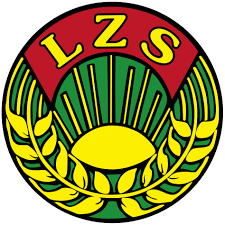 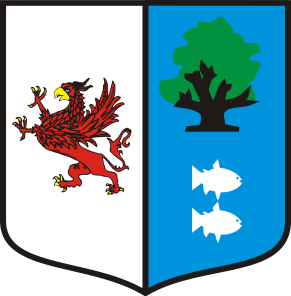 Kalendarz imprez sportowo- rekreacyjnych organizowanych przez Urząd Gminy Osina, Radę Gminną, Sołectwa oraz LZS Osina w 2023Uwaga : Organizator zastrzega sobie prawo zmiany terminu powyższych imprez.DataNazwaMiejsce03.06.2023Dzień Dziecka, Mamy i TatyKościuszki04.06.2023Dzień DzieckaKrzywice04.06.2023Dzień DzieckaRedostowo24.06.2023Sobótka św. JanaKrzywice22.07.2023Piknik RodzinnyKościuszki13.08.2023Memoriał im. Sławomira Krawczyka w piłce siatkowejKościuszki09.09.2023Dożynki Gminne Węgorza16.09.2023Dożynki SołeckieKościuszki